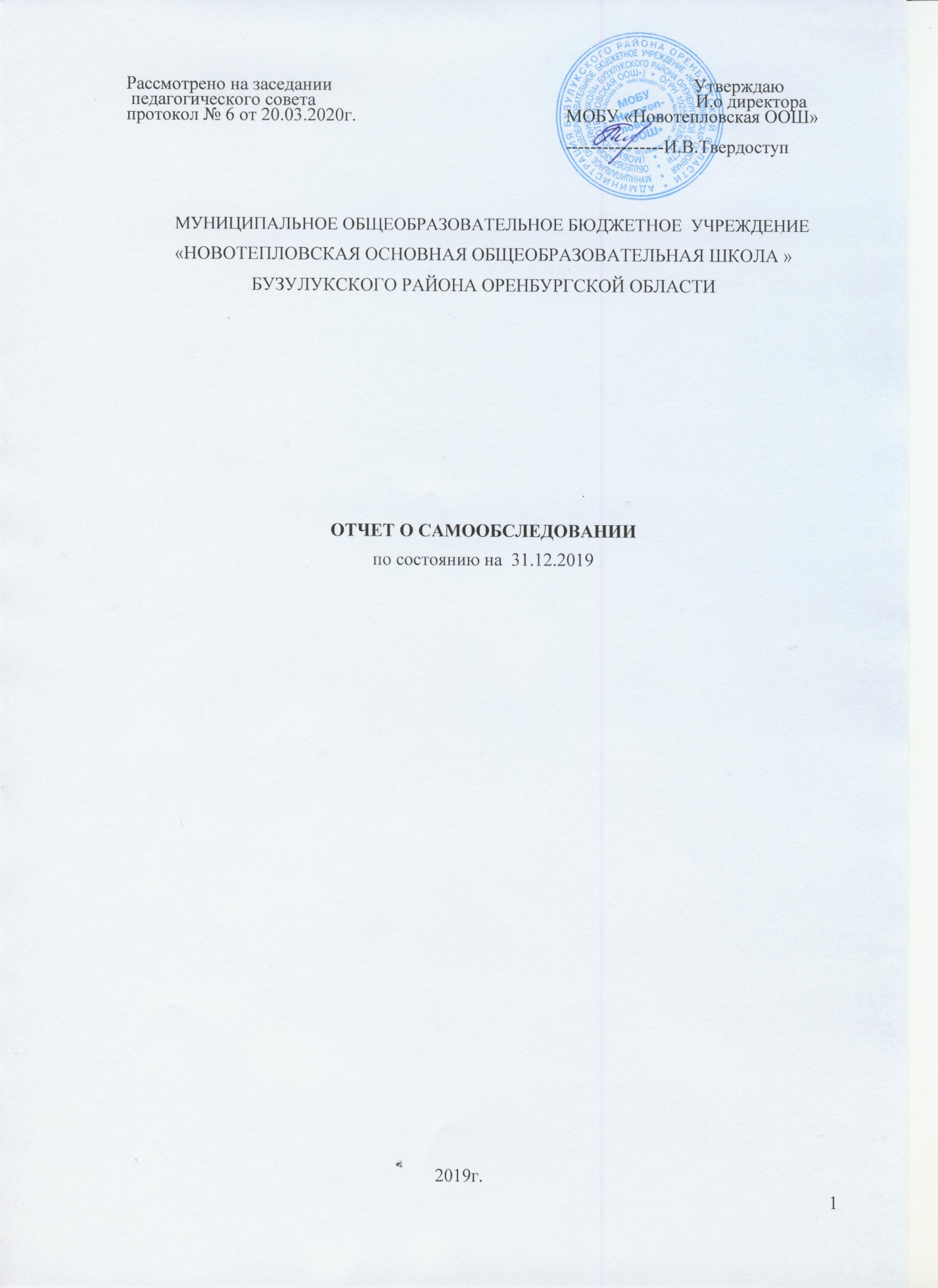 МУНИЦИПАЛЬНОЕ ОБЩЕОБРАЗОВАТЕЛЬНОЕ БЮДЖЕТНОЕ  УЧРЕЖДЕНИЕ«НОВОТЕПЛОВСКАЯ ОСНОВНАЯ ОБЩЕОБРАЗОВАТЕЛЬНАЯ ШКОЛА » БУЗУЛУКСКОГО РАЙОНА ОРЕНБУРГСКОЙ ОБЛАСТИРассмотрено на заседании педагогического совета протокол № 6 от 20.03.2020г. ОТЧЕТ О САМООБСЛЕДОВАНИИпо состоянию на  31.12.20192019г.Самообследование МОБУ «Новотепловская ООШ» Бузулукского района Орнбургской области  проводилось в соответствии  с приказом Министерства образования и науки Российской Федерации от 14.06.2013 №462 «Об утверждении порядка проведения самообследования образовательной организацией», приказом Министерства образования и науки РФ от 10.12.2013 № 1324 «Об утверждении показателей деятельности образовательной организации, подлежащей самообследованию».ОБЩИЕ СВЕДЕНИЯ ОБ ОБЩЕОБРАЗОВАТЕЛЬНОЙ ОРГАНИЗАЦИИСИСТЕМА УПРАВЛЕНИЯ ОБЩЕОБРАЗОВАТЕЛЬНОЙ ОРГАНИЗАЦИЕЙУправление общеобразовательной организацией строится на принципах единоначалия и самоуправления. Административные обязанности распределены согласно Уставу МОБУ «Новотепловская ООШ», штатному расписанию, четко распределены функциональные обязанности согласно квалификационным характеристикам. Сведения об административных работникахМуниципальное общеобразовательное бюджетное учреждение «Новотепловская ООШ» является муниципальной собственностью. Учредителем школы является муниципальное образование Бузулукского района Оренбургской области. Функции и полномочия учредителя осуществляет администрация Бузулукского района  в  лице Управления образования администрации  Бузулукского района.  Организационно-правовая форма образовательной организации – бюджетное учреждение.Школа является юридическим лицом с момента регистрации Устава, самостоятельно осуществляет образовательный процесс, подбор и расстановку кадров, научную, финансовую и хозяйственную  деятельность; имеет самостоятельный баланс и лицевой счет, печать  со своим наименованием  установленного образца  в соответствии с действующим законодательством, и другие необходимые реквизиты. МОБУ «Новотепловская  ООШ» от своего имени совершает сделки, не запрещенные действующим законодательством, от своего лица выступает в суде, арбитражном и третейском судах. МОБУ «Новотепловская ООШ» руководствуется в своей деятельности федеральными законами, нормативными  актами Российской Федерации, Оренбургской  области,  решениями вышестоящих  органов управления образования, Уставом школы.МОБУ «Новотепловская ООШ» осуществляет образовательную деятельность через оказание образовательных услуг на основании лицензии №0001645  рег. 1251   серия 56Л, выданной Министерством образования Оренбургской области  бессрочно и приложения к ней, свидетельства об аккредитации № 0003526, выданного Министерством образования Оренбургской области на срок с 28  июня 2016 г. до 29 апреля  июня 2025 г. и приложения к нему.МОБУ «Новотепловская ООШ», согласно Уставу, может выступать муниципальным заказчиком при размещении заказов на поставку товаров, выполнение работ, оказание услуг.  Школа создает условия для реализации гражданами Российской Федерации гарантированного государством права на получение общедоступного и бесплатного общего образования всех ступеней, если образование данного уровня гражданин получает впервые.МОБУ «Новотепловская ООШ», исходя из государственной гарантии прав граждан на получение бесплатного  общего образования, осуществляет образовательную деятельность, соответствующую следующим уровням общего образования:  1) начальное общее образование (нормативный срок освоения 4 года);2) основное общее образование (нормативный срок освоения 5 лет);МОБУ «Новотепловская ООШ» реализует общеобразовательные программы начального общего образования, общеобразовательные программы основного общего и дополнительного образования.К компетенции МОБУ «Новотепловская ООШ» относится самостоятельное решение следующих вопросов: -  материально-техническое обеспечение и оснащение образовательного процесса, оборудование помещений в соответствии с государственными и местными нормами и требованиями, осуществляемое в пределах собственных финансовых средств; - привлечение для осуществления деятельности, предусмотренной уставом школы, дополнительных источников финансовых и материальных средств; - предоставление учредителю и общественности ежегодного отчета о поступлении и расходовании финансовых и материальных средств, а также отчета о результатах самооценки гимназии; -  подбор, прием на работу и расстановка кадров, ответственность за уровень их квалификации; -  использование и совершенствование методик образовательного процесса и образовательных технологий, в том числе дистанционных образовательных технологий; -  разработка и утверждение образовательных программ и учебных планов;  -    разработка и утверждение рабочих программ учебных курсов, предметов, дисциплин (модулей); -  разработка и утверждение по согласованию с учредителем годовых календарных учебных графиков; -  установление структуры управления деятельностью школы, штатного расписания, распределение должностных обязанностей; - разработка и принятие устава для внесения его на утверждение; - разработка и принятие правил внутреннего распорядка, иных локальных актов; -  самостоятельное формирование контингента обучающихся, воспитанников в пределах оговоренной лицензией квоты; -  самостоятельное осуществление образовательного процесса в соответствии с уставом школы, лицензией и свидетельством о государственной аккредитации; -  осуществление текущего контроля успеваемости и промежуточной аттестации обучающихся школы в соответствии с уставом; - обеспечение официального сайта школы в сети «Интернет»; - осуществление иной деятельности, не  запрещенной законодательством Российской Федерации и предусмотренной настоящим уставом и (или) действующим законодательством Российской Федерации». Для достижения своих уставных целей и выполнения задач школы: - осуществляет обучение детей школьного возраста на основе государственного стандарта основного среднего общего образования;  - взаимодействует с другими учреждениями  образования для эффективной реализации предпрофильной подготовки и профильного обучения учащихся; - проводит подготовку преподавателей, учителей через различные системы повышения квалификации в соответствии с изменением содержания образования, требованиями программы и времени; - обеспечивает сотрудничество с семьей по вопросам  воспитания и образования детей, сохранения их здоровья и реализации комплекса мер по социальной защите детства.Самостоятельная финансово-хозяйственная деятельность школы направлена на реализацию уставных целей и  задач, осуществляется в порядке, установленном законодательством Российской Федерации школа имеет самостоятельный баланс и лицевой счет. Финансирование школы осуществляется  Учредителем в соответствии с соглашением о порядке и условиях предоставления субсидии на финансовое обеспечение выполнения муниципального задания на оказание муниципальных услуг, если иное не предусмотрено действующим законодательством.  Финансовые средства школы складываются из безвозмездных и благотворительных взносов, пожертвований организаций, учреждений, предприятий, отдельных граждан, средств иных источников, не запрещенных действующим законодательством РФ. Расходование средств осуществляется школой  в соответствии со сметой. Финансовая деятельность школы направлена на формирование фонда развития; на возмещение материальных и приравненных к ним затрат.Управление школой осуществляется в соответствии с законом Российской Федерации и Уставом, компетенцией Учредителя на принципах демократии, гуманизма, общедоступности, приоритета общечеловеческих ценностей, жизни и здоровья человека, гражданственности, свободного развития личности, автономности и светского характера образования. Управление школой осуществляется на основе сочетания принципов самоуправления коллектива и единоначалия. В школе созданы органы ученического самоуправления, ученическая организация. Органы ученического самоуправления действуют на основании утвержденных Положений.Формами самоуправления в школе являются: общее собрание, Педагогический совет, Родительский  комитет, методический совет. Трудовой коллектив составляют все работники школы. Полномочия трудового коллектива школы осуществляются общим собранием членов трудового коллектива. Собрание считается правомочным, если на нем присутствует не менее двух третей списочного состава работников школыОбщее собрание трудового коллектива:  - утверждает правила внутреннего трудового распорядка; - обсуждает вопросы поощрения, представления к награждению работников; - вносит предложения по улучшению деятельности школы;  - разрабатывает и принимает Устав для внесения его на утверждение; Общественным органом самоуправления школы является Родительский комитет школы. Родительский комитет  –  выборный орган. Созданный в целях содействия школе в организации и совершенствовании воспитательного процесса с обучающимися, укрепления взаимодействия родителей (законных представителей) обучающихся школы в организации обучения и защиты прав несовершеннолетних.Педагогический совет утверждает образовательные программы и учебный план, рабочие программы учебных курсов и дисциплин, годовые календарные учебные планы.  Учебный процесс в МОБУ «Новотепловская ООШ» осуществляется по учебному плану, составленному на основе регионального базисного учебного плана (план утвержден директором школы). Общеобразовательная программа основного общего образования обеспечивает базовый уровень подготовки.В МОБУ «Новотепловская ООШ» работают предметные методические объединения учителей. Деятельность каждого подразделения регламентируется нормативно-правовыми документами, локальными актами, положениями.                   СОДЕРЖАНИЕ ПОДГОТОВКИ ОБУЧАЮЩИХСЯАнализ  основной  образовательной программыОбразовательная деятельность осуществляется по следующим образовательным программам:Основная образовательная программа начального общего образования (ФГОС НОО);Основная образовательная программа основного общего образования (ФГОС ООО)КАЧЕСТВО ПОДГОТОВКИ ОБУЧАЮЩИХСЯДанные о контингенте обучающихся, формах обучения по состоянию на31.12.2019Сравнительная таблица динамики качества знаний обучающихся «Итоги успеваемости по классам 2019-2020 учебный год». Параметры статистики за 3 года  Результаты ОГЭ выпускников 9 классов  в МОБУ  «Новотепловская ООШ» Выводы: выпускники 9-х классов стабильно сдают итоговую аттестацию с успеваемостью 100% (без двоек). Достаточно стабильны результаты по русскому языку и математике. Количество обучающихся, сдающих предметы по выбору, варьируется в зависимости от условий, регламентируемых государственными документами. Результативность на экзаменах по выбору варьируется в пределах от 0%  до 100%. При небольшом количестве сдающих результаты аттестации не дают возможности увидеть полную картину состояния уровня обученности по итогам обучения в основной школе.                                       Сведения о выпускникахРезультативность участия в олимпиадах, конкурсах, соревнованиях, смотрахМуниципальный этапРезультаты участия учащихся в олимпиадах и конкурсах различного уровняВ течение трёх последних лет процент победителей от общего числа участников Всероссийской олимпиады школьников школьный уровень увеличился с 0% до 6%, однако призеров муниципального уровня  с 2012 г. уменьшился  победителей вообще нет. В муниципальном этапе Олимпиады не наблюдается  результатов,   что говорит о  недостаточно плодотворной работе педагогического коллектива с данной категорией обучающихся.  Таким образом, необходимость   работы с детьми, показывающими выдающиеся успехи в обучении        остается по – прежнему  актуальной, это является необходимым условием для дальнейшего повышения  качества образования.4.ОБРАЗОВАТЕЛЬНОЙ   ДЕЯТЕЛЬНОСТИРежим работы ООРежим работы образовательного учрежденияМаксимальная аудиторная нагрузка обучающихся соответствует нормативным требованиям СанПиН 2.4.2.2821-10 «Санитарно-эпидемиологические требования условиям и организации обучения в общеобразовательных учреждениях»и составляет:Требования к объему домашних заданийОбъем домашних заданий (по всем предметам) предполагает затраты времени на его выполнение, не превышающие (в астрономических часах): во 2-3 классах – 1,5 часа, в 4-5 классах – 2 часа, в 6-8 классах – 2,5 часа, в 9 классах – до 3,5 часов.	В оздоровительных целях и в соответствии с требованиями Минздрава России по организации и режиму работы общеобразовательных организаций соблюдается объем двигательной активности обучающихся, который слагается из следующего комплекса мероприятий: уроки физической культуры, физкультминутки на уроках, подвижные игры на переменах, внеклассные спортивные занятия и соревнования.Учебно-методическое обеспечениеИзучение учебных предметов федерального компонента организуется с использованием учебников, входящих в федеральные перечни учебников, утверждённые приказом Министерства образования и науки Российской Федерации от 31.03.2014 № 253 «Об утверждении федеральных перечней учебников, рекомендованных (допущенных) к использованию в образовательном процессе в образовательных учреждениях, реализующих образовательные программы общего образования и имеющих государственную аккредитацию, на 2018/2019 учебный год». Организация горячего питания учащихсяКАДРОВЫЕ УСЛОВИЯ РЕАЛИЗАЦИИ ОБРАЗОВАТЕЛЬНЫХ ПРОГРАММСведения о педагогических работниках (включая административных и других работников, ведущих педагогическую деятельность)Участие специалистов ОО в профессиональных педагогических конкурсахСтратегическое направление работы с педагогическими кадрами – это непрерывное совершенствование уровня педагогического мастерства учителей, методики и технологии преподавания, что в конечном итоге должно привести к росту уровня образованности, воспитанности и развитости обучающихся.В 2018-2019 учебном году курсы повышения квалификации прошли 9 педагогических работников, из них  1 из руководящих работников, 8 учителя. В школе созданы все условия для решения проблем по повышению профессиональной подготовки вне учебного учреждения. Перспективный план прохождения курсовой подготовки охватывает информацию с 2016 года, поэтому деятельность каждого педагога в данном направлении контролируется.Результаты мониторинга прохождения курсовой подготовки 2016-2019гг. отразили положительную динамику развития педагогического коллектива, его стремление удовлетворять потребности по основным вопросам современного образования.Анализ кадрового потенциала позволяет сделать вывод о том, что в 2018-2019 учебном году школа была укомплектована кадрами с хорошими качественными параметрами. Аттестация педагогических работников осуществлялась согласно плану работы аттестационной комиссии. УЧЕБНО-МЕТОДИЧЕСКОЕ И БИБЛИОТЕЧНО-ИНФОРМАЦИОННОЕ ОБЕСПЕЧЕНИЕХарактеристика информационно-технического оснащения и условийМАТЕРИАЛЬНО-ТЕХНИЧЕСКАЯ БАЗАОснащенность учебных кабинетов и помещенийОснащенность мастерскихФУНКЦИОНИРОВАНИЕ ВНУТРЕННЕЙ СИСТЕМЫ ОЦЕНКИ КАЧЕСТВА ОБРАЗОВАНИЯФункционирование внутренней системы оценки качества образования осуществляется на основании «Положения о внутренней системе оценки качества образования». Основными объектами внутренней системы оценки качества образования являются: Качество образовательных результатовКачество реализации образовательного процессаКачество условий, обеспечивающих образовательный процессОценка качества образовательных результатов направлена на обработку информации об уровне реализации требований к результатам освоения образовательных программ. Оценка качества образовательных результатов осуществляется в ходе процедур входного, промежуточного и итогового контроля, контрольно-методических мероприятий внешней экспертизы, мониторинговых исследований, результаты которых являются основанием для принятия управленческих решений при реализации образовательного процесса на всех уровнях общего образования, Программы развития. Объектами мониторинга качества образовательных результатов являются: предметные результаты обучения; метапредметные   результаты   обучения   (включая   сравнение  данных   внутренней и  внешней диагностик);личностные результаты (включая показатели социализации учащихся);здоровье учащихся (динамика);достижения обучающихся на конкурсах, соревнованиях, олимпиадах;удовлетворенность родителей (законных представителей) качеством образовательных результатов.Объектами мониторинга качества реализации образовательного процесса являются: основные образовательные программы (соответствие требованиям федеральных государственных образовательных стандартов общего образования, федеральных государственных требований и контингенту обучающихся);дополнительные образовательные программы (соответствие запросам родителей);реализация учебных планов и рабочих программ (соответствие требованиям ФГОС);качество уроков и индивидуальной работы с обучающимися;качество внеурочной деятельности (включая классное руководство);удовлетворенность обучающихся и родителей (законных представителей) обучению   в школе.Объектами мониторинга качества условий являются: кадровое обеспечение (включая повышение квалификации, инновационную и научно - методическую деятельность педагогов);качество коррекционной работы;качество методического сопровождения образовательного процесса;информационно-развивающая среда (включая средства ИКТ и учебно-методическое  обеспечение);качество деятельности педагогического коллектива по организации внеурочной деятельности как ресурса реализации требований к «портрету выпускника»; качество реализации системы воспитательной работы;санитарно - гигиенические и эстетические условия; медицинское сопровождение и питание; психологический климат в школе; материально-техническое обеспечение; использование социальной сферы села;общественно-государственное   управление (и стимулирование качества образования;документооборот и нормативно-правовое обеспечение (включая программу развития школы).В качестве источников данных для внутренней оценки качества образования используются: анализ результатов входных, текущих и итоговых административных контрольных работ (срезов), промежуточной и итоговой аттестации; анализ творческих достижений учащихся; анализ результатов внутренних статистических и социологических исследований; анализ аттестации педагогических и руководящих кадров ОО; результаты медицинских и психологических исследований, проводимых в ОО. Фиксация результатов внутренней системы оценки качества образования осуществляется в базе данных КПМО, портфолио учащихся, отчетах. Итоги рассматриваются на заседаниях педагогического совета, методических объединений.                                                      Анализ мониторингарезультатов образовательной деятельности школыВ течение 2018-19 учебного года были проведены плановые срезы в рамках мониторинга результатов образовательной деятельности школы и регионального мониторинга освоения выпускниками общеобразовательных программ.РУССКИЙ ЯЗЫК4  классыРезультаты срезов находятся в пределах допустимых значений, срезы пишут стабильно. Мониторинговую работу на промежуточной аттестации классы сдали практически с 64,5 % результатами качества знаний. В течение года были даны рекомендации: педагогам-предметникам осуществить целенаправленное повторение и коррекционную работу по выявленным пробелам, интенсифицировать подготовку к экзаменам, классным руководителям регулярно доводить результаты контрольных работ до сведения родителей, руководителю ШМО обсудить результаты контролей на заседании ШМО, составить планы подготовки к региональным экзаменам по русскому языку, заместителю директора по УВР создать график консультаций по подготовке к региональным экзаменам по русскому языку, контролировать его исполнение.7-8 классыРезультаты срезов находятся в пределах допустимых значений, первый срез написали хуже. В течение года были даны рекомендации: педагогам-предметникам осуществить целенаправленное повторение и коррекционную работу по выявленным пробелам, интенсифицировать подготовку к экзаменам, учителю русского языка организовать индивидуальные маршруты для учащихся 7, 8 класса, имеющих удовлетворительные результаты, классным руководителям регулярно доводить результаты контрольных работ до сведения родителей, руководителю ШМО обсудить результаты контролей на заседании ШМО, составить планы подготовки к региональным экзаменам по русскому языку, заместителю директора по УВР создать график консультаций по подготовке к региональным экзаменам по русскому языку, контролировать его исполнение.9 классыРезультаты срезов колебались в пределах допустимых значений, итоговую аттестацию учащиеся сдали в пределах допустимых значений.  В течение года были даны рекомендации: педагогам-предметникам осуществить целенаправленное повторение и коррекционную работу по выявленным пробелам, интенсифицировать подготовку к экзаменам, учителям русского языка организовать индивидуальные маршруты для учащихся 9-х классов, имеющих удовлетворительные результаты,  классным руководителям регулярно доводить результаты контрольных работ до сведения родителей, руководителю ШМО обсудить результаты контролей на заседании ШМО, составить планы подготовки к итоговой аттестации по русскому языку, заместителю директора по УВР создать график консультаций по подготовке к ГИА экзаменам по русскому языку, контролировать его исполнение.МАТЕМАТИКА4 классыРезультаты срезов находятся в пределах допустимых значений.  В течение года были даны рекомендации: педагогам-предметникам осуществить целенаправленное повторение и коррекционную работу по выявленным пробелам, интенсифицировать подготовку к экзаменам, классным руководителям регулярно доводить результаты контрольных работ до сведения родителей, руководителю ШМО. обсудить результаты контролей на заседании ШМО, составить планы подготовки к региональным экзаменам по математике, заместителю директора по УВР создать график консультаций по подготовке к региональным экзаменам по математике, контролировать его исполнение.7-8 классыРезультаты срезов находятся в пределах допустимых значений, показывают разнонаправленную динамику.   В течение года давались следующие рекомендации: Педагогам-предметникам осуществить целенаправленное повторение и коррекционную работу по выявленным пробелам, интенсифицировать подготовку к экзаменам, организовать индивидуальные маршруты для учащихся, имеющих удовлетворительные результаты.Классным руководителям своевременно доводить результаты контрольных работ до сведения родителей.Руководителю ШМО обсудить результаты контроля на заседаниях ШМО, составить планы подготовки к переводной аттестации по математике.Заместителю директора по УВР создать график консультаций по подготовке к региональным экзаменам по математике, контролировать его исполнение.9 классы Результаты срезов находились в основном в пределах низких значений. В течение года учителем велась планомерная и систематическая работа по подготовке к итоговой аттестации, с экзаменами учащиеся справились очень хорошо.В течение года давались следующие рекомендации: Учителю осуществлять целенаправленное повторение и коррекционную работу по выявленным пробелам, интенсифицировать подготовку к экзаменам, организовать индивидуальные маршруты для учащихся, имеющих удовлетворительные результаты.Классным руководителям своевременно доводить результаты контрольных работ до сведения родителей.Руководителю ШМО обсудить результаты контроля на заседаниях ШМО, составить планы подготовки к переводной аттестации по математике.Заместителю директора по УВР создать график консультаций по подготовке к итоговым экзаменам по  математике, контролировать его исполнение. 9.АНАЛИЗ ПОКАЗАТЕЛЕЙ ДЕЯТЕЛЬНОСТИ ОРГАНИЗАЦИИУтвержденыприказом Министерства образованияи науки Российской Федерацииот 10 декабря . N 1324ПОКАЗАТЕЛИДЕЯТЕЛЬНОСТИ ОБЩЕОБРАЗОВАТЕЛЬНОЙ ОРГАНИЗАЦИИ,ПОДЛЕЖАЩЕЙ САМООБСЛЕДОВАНИЮ10.ЗАКЛЮЧЕНИЕАнализ результатов работы школы за 2018-2019 учебный год позволяет отметить позитивные тенденции в работе педагогического коллектива:Школа предоставляет доступное, качественное образование, воспитание и развитие в безопасных и комфортных условиях, адаптированных к возможностям и способностям обучающихся. Воспитание рассматривается как равноценный компонент образования наравне с изучением основ наук.Успешная реализация образовательных программ начального общего, основного общего; учебные программы по всем предметам пройдены.Уровень подготовки выпускников 9 классов по итогам экзаменационной сессии остается стабильным.Повышение уровня качества обучения на всех уровнях образования.Школа полностью укомплектована педкадрами. Деятельность педагогического коллектива опирается на передовой педагогический опыт, имеет положительный результат. Выполнению поставленных задач способствует работа над единой методической темой проведение тематических педагогических советов, проблемных семинаров, индивидуальных и групповых консультаций, научно-методические совещания, деятельность ШМО, оказывающие корректирующую помощь учителям, в целях повышения профессионального уровня педагогического коллектива. Педколлектив включен в инновационную деятельность. Накоплен опыт социальной работы с детьми, требующими повышенного внимания.На основании анализа работы выявлены проблемы и пути преодоления недостатков и определены приоритетные направления развития МОБУ «Новотепловская  ООШ».МОБУ « Новотепловская основная общеобразовательная школа»Бузулукского районаОренбургской областиИ.о директора ОУ _______ И.В.ТвердоступОтчёт о самообследовании( по состоянию на 31.12.2019)Полное наименование общеобразовательной организации в соответствии с УставомМуниципальное общеобразовательное бюджетное учреждение «Новотепловская основная общеобразовательная школа» Бузулукского района Оренбургской областиДиректор общеобразовательной организацииТвердоступ Ирина ВладимировнаЮридический адрес 461022, Оренбургская область, Бузулукский район, село Новая Тепловка, ул. Верхний конец, д. 1Телефон, факс(3534)-42 6-24-53Адрес электронной почтыsch29@oobz.ruСайтhttp://новотепловская.бузоош.рфУчредительмуниципальное образование Бузулукского района Оренбургской областиЛицензия на образовательную деятельность56Л №0001645  рег. 1251. Срок действия лицензии— бессрочно.Свидетельство о государственной аккредитациисерия  56 А 01 №0003526, регистрационный №1862  28 июня 2016 года. Свидетельство действительно по 29  апреля  2025 года.Устав ООЗаверен муниципальным образованием Бузулукского района Оренбургской области в лице начальника РОО  С.В. СтатиноваПрограмма развития«Школа для каждого-школа для всех» на период 2015-2020гг.Локальные акты, регламентирующие деятельность ООПоложение о функционировании внутренней системы оценки качества образования;Положение о внутришкольном контроле;Положение о приеме в школу;Правила внутреннего трудового распорядка;Правила внутреннего распорядка обучающихся;Положение о порядке перевода, отчисления и восстановления обучающихся;Положение о рабочей программе и календарно-тематическом планировании учителя-предметника;Положение о совете школы;Положение о Совете родителей;Положение о Совете старшеклассников;Положение о режиме занятий в школе;Положение о педагогическом совете;Положение о порядке оформления возникновения, приостановления и прекращения отношений между участниками образовательных отношений;Положение об оказании платных образовательных услуг;Положение о текущем контроле, промежуточной и итоговой аттестации обучающихся;Положение по индивидуальному учебному плану;Положение о порядке пользования лечебно-оздоровительной инфраструктурой, объектами культуры и объектами спорта;Положение о порядке посещения мероприятий, не предусмотренных учебным планом;Положение о комиссии по урегулировании споров;Положение об аттестационной комиссии;Положение о семейном образовании и самообразовании;Положение о школьной форме и внешнем виде обучающихся;Положение о расследовании и учете несчастных случаев с обучающимися и воспитанниками;Положение о работе с детьми «группы риска»;Положение об организации индивидуального обучения больных детей на дому;Положение о комиссии по охране труда;Положение об информационном сайте;Положение о порядке разработки и принятия локальных актов;Положение о защите, хранении, обработке и передаче персональных данных;Положение о порядке проведения обязательных предварительных и периодических медицинских осмотров работников;Положение о методическом объединении учителей-предметников;Положение об учебном кабинете;Положение о методическом кабинете;Положение о порядке обеспечения учебной литературой обучающихся;Положение о мерах социальной поддержки обучающихся;Положение о ведении классных журналов;Положение о единых требованиях при проверке тетрадей.Показатели для анализаКраткая характеристика показателей1.    Наличие структурных элементов:1.    Наличие структурных элементов:ФГОС (1-4, 5-9)ФГОС (1-4, 5-9)целевой разделДа содержательный разделДа организационный разделДа 2.    Соответствие содержания ООП   типу и  особенностям ОО:2.    Соответствие содержания ООП   типу и  особенностям ОО:наличие целей и задач образовательной деятельности ОО и их конкретизация в соответствии с требованиями ФКГОС и ФГОС,  типом и спецификой ООДа наличие обоснования выбора учебных программ различных уровней (расширенное, углубленное, профильное изучение предмета), программ факультативных и элективных курсов и их соответствие типу.целям, особенностям ООДа наличие описания планируемых результатов  в соответствии с целями, особенностям ОО и системы их оцениванияДа наличие обоснования реализуемых систем обучения, образовательных методов и технологий и т.д., особенностей организации образовательного процесса в соответствии с типом, целями и особенностями ООДа соответствие рабочих программ по учебным предметам ФКГОС и ФГОС  целям, особенностям ОО и контингента обучающихсяДа соответствие рабочих программ факультативных, элективных курсов  целям, особенностям ОО и контингента обучающихся, а также их запросам и интересамДа соответствие рабочих программ по дополнительным платным образовательным услугам, особенностям ОО и контингента обучающихся, а также их запросам и интересамДа соответствие индивидуальных образовательных программ, индивидуальных программ по учебным предметам  запросам и потребностям различных категорий обучающихся, а также  целям ООДа соответствие программ воспитания и социализации учащихся целям, особенностям ОО и контингента обучающихся, а также их запросам и интересамДа наличие обоснования перечня используемых учебников, учебных пособий, учебного и лабораторного оборудования в соответствии с типом,  целями и особенностями ООДа 3.Учебный план3.Учебный планналичие в пояснительной записке обоснования выбора уровня изучения предметов инвариантной части УП (углубленное, профильное, расширенное) Даналичие в пояснительной записке обоснования выбора дополнительных предметов, курсов вариативной части УПДаналичие в пояснительной записке обоснования преемственности выбора учебных предметов и курсов по уровням обученияДасоответствие перечня и названия предметов инвариантной части  учебного плана ОУ  БУП ФГОСДасоответствие кол-ва часов, отведенных на изучение учебных предметов инвариантной части БУП (минимальный объем)Дасоответствие распределения часов вариативной части пояснительной записке УП (наличие предметов, элективных, факультативных курсов, обеспечивающих дополнительный уровень обучения в соответствии с  целями и особенностями ОУ)Дасоответствие максимального объема учебной нагрузки требованиям СанПиНДа4.    Структура и содержание рабочих программ4.    Структура и содержание рабочих программуказание в титульном листе на уровень программы (базовый, профильный уровень, расширенное или углубленное изучение) Да наличие в пояснительной записке цели и задач рабочей программы (для самостоятельно составленных программ, а также для программ элективных, факультативных курсов, внеурочной деятельности)Да основное содержание рабочей программы содержит перечисление основных разделов, тем и дидактических элементов в рамках каждой темы (для самостоятельно составленных программ, а также для программ элективных, факультативных курсов, дополнительного образования, внеурочной деятельности)Да в основном содержании рабочей программы выделено  дополнительное (по сравнению с примерной или авторской программой) содержание (для программ по учебным предметам инвариантной части БУП)Да наличие в учебно-тематическом плане перечня разделов, тем, количества часов по каждой темеДа наличие в рабочей программе характеристики основных видов учебной деятельности ученика (для программ в соответствии с ФГОС)Да наличие в требованиях к уровню подготовки обучающихся (требованиях к планируемым результатам изучения программы)описания ожидаемых результатов (в том числе с учетом корректировки программы и внесения дополнительного содержания) и способов их определения (для самостоятельно составленных программ, а также для программ элективных, факультативных курсов, дополнительного образования, внеурочной деятельности)Да перечень учебно-методического обеспечения содержит информацию о выходных данных примерных и авторских программ, авторского УМК и учебника, дополнительной литературы, а также данные об используемом учебном и лабораторном оборудованииДа Начальная школаОсновная школаСредняя школаВсего по ОУОбщее количество обучающихся2323046Общее количество классов/средняя наполняемость классов, в том числе:4/65/409/5- общеобразовательных (базового уровня)4509- классов повышенного уровня обучения0000- лицейских0000- с углубленным изучением отдельных предметов 0000Количество групп продленного дня/ средняя наполняемость ГПД0000ПоказательКоличество%Всего обучающихся46100в том числе:- на уровне начального общего образования2353- на уровне основного общего образования2347- на уровне среднего общего образованияв том числе:- получающих общее образование в очной форме46100- получающих общее образование в очно-заочнойформе00- получающих общее образование в заочной форме00- получающих общее образование в формесемейного образования00в том числе дети-инвалиды10,01Всего классов9100- реализующих образовательные программы00углубленной подготовки- реализующих образовательные программы00профильного обучения- реализующих специальные (коррекционные)00образовательные программыУчебный год2015-20162016-20172017-20182018-2019Количество обучающихся на «4» и «5» (%)53%57%75% 58%Успеваемость100%100100100 .класскол-во чел. на кон. четв-ти"5""4""3""2"% усп-тикач-во знанийСОУ,%ср.балл1227034010043483,437115010028493,447052010071564нач.231911010047,3513,654022010050503,565023010040473,3720200100100644,084013010025433,2598053010063543,6осн.2301211010055,651,63,53итого4612122010051,551,53,55№Обучалось2017-20182018-20192019-20201Всего:484746Начальная школа282523Основная школа202223Средняя школа0002Отсев:000Начальная школа000Основная школа000Средняя школа0003Не получили аттестат:000Об основном образовании000О среднем образовании0000004Оставлены на повторное обучение:000Начальная школа000Основная школа000Средняя школа0005Закончили школу с аттестатом:000Особого образца00С золотой медальюС серебряной медалью06Количество призеров олимпиад227Процент поступления:В ВУЗЫ00В колледжи100100В училища00Общий процент100100ГодыФорма ГИАКол-во уч-ся в классеВсего уч-ся, сдававш. экзаменКоличество уч-ся, получивших оценку:Количество уч-ся, получивших оценку:Количество уч-ся, получивших оценку:Количество уч-ся, получивших оценку:Усп.Кач-воГодыФорма ГИАКол-во уч-ся в классеВсего уч-ся, сдававш. экзамен2345Усп.Кач-воРусский язык2015  Форма ГИА44012110075Русский язык2016Форма ГИА330021100100Русский язык2017Форма ГИА3300121001002018Форма ГИА440142100752019Форма ГИА33012010067Математика2015  Форма ГИА44021110050Математика2016Форма ГИА330021100100Математика2017Форма ГИА3300211001002018Форма ГИА440130100752019Форма ГИА33021010033Название учебного заведения2015-2016 уч. год2015-2016 уч. год2016-20172016-20172017-2018 уч. год2017-2018 уч. год2018-2019 уч. год2018-2019 уч. годНазвание учебного заведенияв %Кол-вов %Кол-воКол-вов %Кол-вов %Вузы000%000%00Колледж100%3100%34100%267ПУ000%000%00Техникумы000%000%00В 10-й класс000000133%Служба  в армии00000000Общее количество1003100%34100%3100%ПредметыКоличество участников в абсолютных единицах, через дробь кол-во призеров из них, % призеров от кол-ва участников от ОУКоличество участников в абсолютных единицах, через дробь кол-во призеров из них, % призеров от кол-ва участников от ОУКоличество участников в абсолютных единицах, через дробь кол-во призеров из них, % призеров от кол-ва участников от ОУКоличество участников в абсолютных единицах, через дробь кол-во призеров из них, % призеров от кол-ва участников от ОУКоличество участников в абсолютных единицах, через дробь кол-во призеров из них, % призеров от кол-ва участников от ОУКоличество участников в абсолютных единицах, через дробь кол-во призеров из них, % призеров от кол-ва участников от ОУКоличество участников в абсолютных единицах, через дробь кол-во призеров из них, % призеров от кол-ва участников от ОУКоличество участников в абсолютных единицах, через дробь кол-во призеров из них, % призеров от кол-ва участников от ОУПредметы2015-2016 уч. год2015-2016 уч. год2016-2017 уч.год2016-2017 уч.год2017-2018 уч. год2017-2018 уч. год2018-2019 уч. год2018-2019 уч. годПредметыв %Кол-вов %Кол-воКол-вов %в%Кол-во Биология0%0/00%0/00%0/00%0/0География0%0/00%0/00%0/00% 0/0История0%0/00%0/00%0/00%0/0Математика0%2/00%0/00%0/00%0/0ОБЖ0%0/00%0/00%0/00%0/0Обществознание0%0/00%0/00%0/00%0/0Право0%0/00%0/00%0/00%0/0Физика0%0/00%0/00%0/00%0/0Физическая культура0%0/00%0/00%0/00%0/0Русский язык01/00%1/00%1/00%1/0№Название конкурсаНазвание конкурсаКоличество победителей и призеровМеждународный уровеньМеждународный уровеньМеждународный уровеньМеждународный уровень1.Международный конкурс-игра по информатике «КИТ»Международный конкурс-игра по информатике «КИТ»12Международный конкурс-игра по математике «Кенгуру»Международный конкурс-игра по математике «Кенгуру»13Новый урок. Международный дистанционный блиц-турнир по биологии «Загадки природы»  Новый урок. Международный дистанционный блиц-турнир по биологии «Загадки природы»  2Федеральный уровеньФедеральный уровеньФедеральный уровеньФедеральный уровень1Общероссийский физкультурно - спортивный комплекс«Готов к труду и обороне»33Муниципальный уровеньМуниципальный уровеньМуниципальный уровеньМуниципальный уровень1Муниципальный этап Всероссийской олимпиады школьниковМуниципальный этап Всероссийской олимпиады школьников32Областной конкурс детского литературного творчества«Рукописная книга»Областной конкурс детского литературного творчества«Рукописная книга»25Муниципальные соревнования по легкой атлетикеМуниципальные соревнования по легкой атлетике7Начальная школаОсновная школаСредняя школаПродолжительность учебной недели (дней)1-4 кл. -5 дней5 дней 0Продолжительность уроков (мин)4545 0Продолжительность перерывов (мин)10, 20,20,1010, 20, 20,10, 10                0Периодичность проведения промежуточной аттестации обучающихсяЧетверти, годЧетверти, год0Количество уроков в день (минимальное и максимальное) для каждого из уровнейобщего образованияКоличество уроков в день (минимальное и максимальное) для каждого из уровнейобщего образованияКоличество уроков в день (минимальное и максимальное) для каждого из уровнейобщего образованияКоличество уроков в день (минимальное и максимальное) для каждого из уровнейобщего образованияУровеньМинимальное количество уроковМинимальное количество уроковМаксимальное количество уроковНачальное общее образование45Основное общее образование57Классы123456789Максимальная нагрузка при 5-дневной учебной неделе, ч212323232930323333Год2015-20162015-20162016-20172016-20172017-20182017-20182018-20192018-2019ГодКол-во обучающихся%Кол-во обучающихся%Кол-во обучающихся%Кол-во обучающихся%Охват горячим питанием33100391004810046100ПоказательПоказательПоказательКоличество человекКоличество человек%Укомплектованность штата педагогических работников Укомплектованность штата педагогических работников Укомплектованность штата педагогических работников Всего педагогических работников (количество человек)Всего педагогических работников (количество человек)Всего педагогических работников (количество человек)1010100Образовательный уровень педагогических работниковс высшим педагогическим образованиемс высшим педагогическим образованием6677Образовательный уровень педагогических работниковс высшим непедагогическим образованиемс высшим непедагогическим образованием110Образовательный уровень педагогических работниковс незаконченным высшим образованиемс незаконченным высшим образованием330Образовательный уровень педагогических работниковсо средним специальным образованиемсо средним специальным образованием3333Имеют учёную степенькандидата науккандидата наук000Имеют учёную степеньдоктора наукдоктора наук000Прошли курсы повышения квалификации за последние 3 годаПрошли курсы повышения квалификации за последние 3 годаПрошли курсы повышения квалификации за последние 3 года1010100Имеют квалификационную категориюВсегоВсего888Имеют квалификационную категориюВысшуюВысшую 1 10Имеют квалификационную категориюПервуюПервую3380Имеют квалификационную категориюСоответствие занимаемой должностиСоответствие занимаемой должности1110Имеют квалификационную категориюНе имеют (молодые специалисты)Не имеют (молодые специалисты)1110Состав педагогического коллектива по должностямДиректорДиректор111Состав педагогического коллектива по должностямЗаместитель директора по УВРЗаместитель директора по УВР111Состав педагогического коллектива по должностямЗаместитель директора по ВРЗаместитель директора по ВР000Состав педагогического коллектива по должностямЗаместитель директора по ПГВЗаместитель директора по ПГВ000Состав педагогического коллектива по должностямУчительУчительСостав педагогического коллектива по должностямУчителя, работающие на первом уровне обученияУчителя, работающие на первом уровне обучения222Состав педагогического коллектива по должностямОбразовательный уровеньс высшим образованием1100100Состав педагогического коллектива по должностямсо средним специальным образованием100Состав педагогического коллектива по должностямИмеют квалификационную категориюВсего26767Состав педагогического коллектива по должностямИмеют квалификационную категориюВысшую000Состав педагогического коллектива по должностямИмеют квалификационную категориюПервую16767Состав педагогического коллектива по должностямИмеют квалификационную категориюСоответствие занимаемой должности13333Состав педагогического коллектива по должностямУчителя, работающие на втором уровне обученияУчителя, работающие на втором уровне обучения888Состав педагогического коллектива по должностямОбразовательный уровеньс высшим образованием5563Состав педагогического коллектива по должностямИмеют квалификационную категориюВсего6675Состав педагогического коллектива по должностямИмеют квалификационную категориюВысшую110Состав педагогического коллектива по должностямИмеют квалификационную категориюПервую3375Состав педагогического коллектива по должностямИмеют квалификационную категорию Соответствие занимаемой должности1112Не имеют1112Количество работающих пенсионеров по возрастуКоличество работающих пенсионеров по возрастуКоличество работающих пенсионеров по возрасту000Количество молодых специалистовКоличество молодых специалистовКоличество молодых специалистов3310Имеют звание «Заслуженный учитель»Имеют звание «Заслуженный учитель»Имеют звание «Заслуженный учитель»000Обладатели Президентского гранта (ПНП «Образование»)Обладатели Президентского гранта (ПНП «Образование»)Обладатели Президентского гранта (ПНП «Образование»)000Имеют государственные и ведомственные награды, почетные званияИмеют государственные и ведомственные награды, почетные званияИмеют государственные и ведомственные награды, почетные звания000ГодФ.И.О.Занимаемая должностьТемаРайон, город, крайРезультат2014-2015Уколова  Людмила Викторовна Учитель русского языкаВсероссийский конкурс «Твори! Участвуй! Побеждай! Номинация «Педагогический проект» всероссийскийДиплом 2 местоТихонова Ольга НиколаевнаУчитель биологииВсероссийская олимпиада «Педагогическая практика» в номинации: «Работа с одарёнными  детьми в условиях  реализации ФГОС»всероссийскийучастие2015-2016Уколова  Людмила ВикторовнаУчитель русского языкаВсероссийская викторина «Познание» по теме «Рабочая программа, структура и алгоритм разработки»всероссийскийДиплом 2 местоСеминар «Эффективные формы проведения всероссийского мероприятия «День словаря»всероссийскийсертификатМуниципальный заочный педагогический конкурс методических разработок "Я реализую ФГОС"районный сертификат2016-2017Уколова  Людмила ВикторовнаВебинар по теме «Презентация проекта»районныйсертификатКистанова Елена МихайловнаУчитель Международный конкурс по русскому языку "Кириллица"всероссийскийучастиеСвяткина Светлана ВладимировнаУчитель начальных классовВсероссийский конкурс творческих работ"Моя малая Родина" (видеоролик)Районный  сертификат2017-2018Уколова Людмила ВикторовнаУчитель русского языка Всероссийский конкурс «Изумрудный город»         Номинация «Лучший сценарий мероприятия»;Всероссийское тестирование «Педжурнал» Тест «Использование ИКТ в педагогической деятельности»;Конкурс по выявлению лучшего педагогического опыта, направленного на формирование национальной гражданской идентичности обучающихся» Академия АПК и ППРО;ВсероссийскийГрамота МО и науки РФКистанова Елена МихайловнаУчитель литературыМеждународный игра-конкурс "Русский медвежонок - языкознание для всех"международныйучастие2018-2019Уколова Людмила ВикторовнаУчитель русского языкаВсероссийский конкурс педагогического мастерства на лучшую разработку классного часа «Что такое дружба?» на сайте «Урок.РФ» Открытый конкурс на знание русского языка – 2018 (Международный институт менеджмента ЛИНК);2019 г. Всероссийский конкурс педагогического мастерства для учителей русского языка и литературы на лучшее календарно-тематическое планированиеВсероссийский конкурс «Вопросита». Областной мастеркласс «Методические рекомендации для классных рукоыводителей по формированию базовых семейных ценностей»Всероссийский конкурс по выявлению лучшего педагогического опыта,направленного на формирование национальной гражданской идентичности обучающихся» (АПК и ППРО)Всероссийский областнойвсероссийскийучастиеграмотасертификатКистанова Елена МихайловнаУчитель литературы Международный игра-конкурс "Русский медвежонок - языкознание для всех"международныйучастиеСвяткина Светлана ВладимировнаУчитель начальных классов"2018 г Международный математический конкурс - игра "Кенгуру", конкурс2019 г. Международный игра-конкурс "Русский медвежонок - языкознание для всех",  Всероссийское тестирование "Педразвитие" "Совместная деятельность педагогов и родителей"международныйучастиеДолженкова Татьяна СергеевнаУчитель математики«Педагогический альманах»ВсероссийскийСвидетельство о публикацииПоказатели Показатели ООНаличие библиотеки/информационно-библиотечного центра ДаНаличие медиатекиДаКнижный фонд1637Доля учебников (%) в библиотечном фонде31%Доля методических пособий (%) в библиотечном фонде организации3%Количество подписных изданий0Количество компьютеров, применяемых в учебном процессе7Количество АРМ (автоматизированное рабочее место учителя)7Кол-во компьютеров, применяемых в управлении2Доля  учащихся, которым обеспечена возможность пользоваться широкополостным Интернетом (не менее 1 МБ/с)0,3Доля педагогов, которым обеспечена возможность пользоваться широкополостным Интернетом (не менее 2 МБ/с)0,63Соответствие сайта требованиямДаНаличие электронных журналов и дневниковДа№ п/пНаименование кабинетов, лабораторий, учебных классовКоличествоОснащены в %История1100%География1100%Начальные классы2100%Русский язык и литература190%Иностранный язык10%Информатика190%№ п/пНаименование учебных мастерскихПлощадь кв.мРабочие места обучающихсяНаличие оборудования, инструмента, ТСО и УНП в мастерских в %Кл.Успеваемость Успеваемость Качество знанийКачество знанийКл.Сент.Дек.Сент.Дек.457,1485,7114.2942,86классУспев.Успев.качествокачествокачествокласссентдексентдек710010010010081001005025классУспев.Успев.Успев.Успев.КачествоКачествоКачествоКачествокласс01.1012.12ОГЭ01.1012.12ОГЭ986100100717167Кл.Успеваемость Успеваемость Качество знанийКачество знанийКачество знанийКл.сентдексентдек410085,717157классУспев.Успев.качествокачествокласссентдексентдек710010010008100100025классУспев.Успев.Успев.Успев.КачествоКачествоКачествоКачествокласс17.1003.12ОГЭ17.1003.12ОГЭ9717110014033N п/пПоказателиЕдиница измерения1.Образовательная деятельность1.1Общая численность учащихся46 человек1.2Численность учащихся по образовательной программе начального общего образования23человек1.3Численность учащихся по образовательной программе основного общего образования23человек1.4Численность учащихся по образовательной программе среднего общего образования0 человек1.5Численность/удельный вес численности учащихся, успевающих на "4" и "5" по результатам промежуточной аттестации, в общей численности учащихся 44 человек/93%1.6Средний балл государственной итоговой аттестации выпускников 9 класса по русскому языку33.5	балл1.7Средний балл государственной итоговой аттестации выпускников 9 класса по математике17.6 балл1.8Средний балл единого государственного экзамена выпускников 11 класса по русскому языку0балл1.9Средний балл единого государственного экзамена выпускников 11 класса по математике0балл1.10Численность/удельный вес численности выпускников 9 класса, получивших неудовлетворительные результаты на государственной итоговой аттестации по русскому языку, в общей численности выпускников 9 класса0 человек/ 0 %1.11Численность/удельный вес численности выпускников 9 класса, получивших неудовлетворительные результаты на государственной итоговой аттестации по математике, в общей численности выпускников 9 класса0 человек/ 0 %1.12Численность/удельный вес численности выпускников 11 класса, получивших результаты ниже установленного минимального количества баллов единого государственного экзамена по русскому языку, в общей численности выпускников 11 класса0 человек/ 0 %1.13Численность/удельный вес численности выпускников 11 класса, получивших результаты ниже установленного минимального количества баллов единого государственного экзамена по математике, в общей численности выпускников 11 класса0 человек/ 0 %1.14Численность/удельный вес численности выпускников 9 класса, не получивших аттестаты об основном общем образовании, в общей численности выпускников 9 класса0 человек/ 0 %1.15Численность/удельный вес численности выпускников 11 класса, не получивших аттестаты о среднем общем образовании, в общей численности выпускников 11 класса0 человек/ 0 %1.16Численность/удельный вес численности выпускников 9 класса, получивших аттестаты об основном общем образовании с отличием, в общей численности выпускников 9 класса0/0%1.17Численность/удельный вес численности выпускников 11 класса, получивших аттестаты о среднем общем образовании с отличием, в общей численности выпускников 11 класса0 /0%1.18Численность/удельный вес численности учащихся, принявших участие в различных олимпиадах, смотрах, конкурсах, в общей численности учащихся40человек/91%1.19Численность/удельный вес численности учащихся - победителей и призеров олимпиад, смотров, конкурсов, в общей численности учащихся, в том числе:0человек/0%1.19.1Регионального уровня0 человек/ 0 %1.19.2Федерального уровня0человек/ 0 %1.19.3Международного уровня0 человек/ 0 %1.20Численность/удельный вес численности учащихся, получающих образование с углубленным изучением отдельных учебных предметов, в общей численности учащихся0 /0%1.21Численность/удельный вес численности учащихся, получающих образование в рамках профильного обучения, в общей численности учащихся0 /0%1.22Численность/удельный вес численности обучающихся с применением дистанционных образовательных технологий, электронного обучения, в общей численности учащихся0 человек/ 0%1.23Численность/удельный вес численности учащихся в рамках сетевой формы реализации образовательных программ, в общей численности учащихся0 человек/ 0%1.24Общая численность педагогических работников, в том числе:10человек1.25Численность/удельный вес численности педагогических работников, имеющих высшее образование, в общей численности педагогических работников7человек/70%1.26Численность/удельный вес численности педагогических работников, имеющих высшее образование педагогической направленности (профиля), в общей численности педагогических работников7 человек/70%1.27Численность/удельный вес численности педагогических работников, имеющих среднее профессиональное образование, в общей численности педагогических работников3человека/30%1.28Численность/удельный вес численности педагогических работников, имеющих среднее профессиональное образование педагогической направленности (профиля), в общей численности педагогических работников3 человек/ 30%1.29Численность/удельный вес численности педагогических работников, которым по результатам аттестации присвоена квалификационная категория, в общей численности педагогических работников, в том числе:8 человек/ 80%1.29.1Высшая1 человек/0%1.29.2Первая3 человек/80%1.30Численность/удельный вес численности педагогических работников в общей численности педагогических работников, педагогический стаж работы которых составляет: человек/%1.30.1До 5 лет4 человек/20%1.30.2Свыше 30 лет человек/40%1.31Численность/удельный вес численности педагогических работников в общей численности педагогических работников в возрасте до 30 лет3 человек/10%1.32Численность/удельный вес численности педагогических работников в общей численности педагогических работников в возрасте от 55 лет3 человека/30%1.33Численность/удельный вес численности педагогических и административно-хозяйственных работников, прошедших за последние 5 лет повышение квалификации/профессиональную переподготовку по профилю педагогической деятельности или иной осуществляемой в образовательной организации деятельности, в общей численности педагогических и административно-хозяйственных работников10 человек/81 %1.34Численность/удельный вес численности педагогических и административно-хозяйственных работников, прошедших повышение квалификации по применению в образовательном процессе федеральных государственных образовательных стандартов, в общей численности педагогических и административно-хозяйственных работников8человек/80%2.Инфраструктура2.1Количество компьютеров в расчете на одного учащегося0,23единиц2.2Количество экземпляров учебной и учебно-методической литературы из общего количества единиц хранения библиотечного фонда, состоящих на учете, в расчете на одного учащегося12 единиц2.3Наличие в образовательной организации системы электронного документооборотада2.4Наличие читального зала библиотеки, в том числе:да2.4.1С обеспечением возможности работы на стационарных компьютерах или использования переносных компьютеровнет2.4.2С медиатекойда2.4.3Оснащенного средствами сканирования и распознавания текстовда2.4.4С выходом в Интернет с компьютеров, расположенных в помещении библиотекида2.4.5С контролируемой распечаткой бумажных материаловда2.5Численность/удельный вес численности учащихся, которым обеспечена возможность пользоваться широкополосным Интернетом (не менее 2 Мб/с), в общей численности учащихся90%2.6Общая площадь помещений, в которых осуществляется образовательная деятельность, в расчете на одного учащегосякв. м